Робочий навчальний пландо освітньої програмиМалобурімської загальноосвітньої школи І-ІІІ ступенів Чорнобаївської селищної ради Черкаської областіна 2023-2024 навчальний рік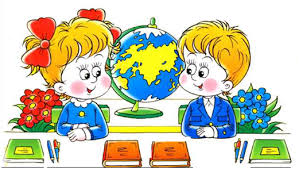 Пояснювальна запискадо робочого навчального плану Малобурімської загальноосвітньої школи І-ІІІ ступенів		У 2023-2024 навчальному році у Малобурімській загальноосвітній  школі І-ІІІ ступенів Чорнобаївської селищної ради   буде навчатись  69 учнів у 1-11 класах.Робочий навчальний план розроблений на виконання Законів України «Про освіту», «Про повну загальну середню освіту», чинних Державних стандартів початкової, базової та повної загальної середньої освіти, на основі Типових освітніх програм закладів загальної середньої освіти, а саме:- для 1-2 класів – за типовими освітніми програмами для 1-2 класів закладів загальної середньої освіти, затвердженими наказом МОН України від 08.10.2019  № 1272 ( за освітньою програмою Р.Б. Шияна);- для 3-4 класів за типовою освітньою програмою закладів загальної середньої освіти, затвердженою наказом МОН України від 08.10.2019 № 1273 (за освітньою програмою Р.Б. Шияна);- для 5-6 класів – за типовою освітньою програмою закладів загальної середньої освіти ІІ ступеня, затвердженою наказом МОН України від 19.02.2021  № 235;-  для 7-9 класів – за типовою освітньою програмою закладів загальної середньої освіти ІІ ступеня, затвердженою наказом МОН України від 20.04.2018 № 405;- для 10-11 класів – за типовою освітньою програмою закладів загальної середньої освіти ІІІ ступеня, затвердженою наказом МОН України від 28.11.2019 № 1493;В 10-11 класах вивчають профіль українська філологія.СТРУКТУРА 2023-2024 НАВЧАЛЬНОГО РОКУВідповідно до пункту статті 10 Закону України «Про повну загальну середню освіту» 2023-2024 навчальний рік розпочинається 1 вересня святом – День знань і закінчується не пізніше 1 липня 2024 року. Навчальні заняття організовуються за семестровою системою, орієнтовно у такі терміни: І семестр -  01.09 -  29.12.2023, ІІ семестр -  15.01 – 30.05.2024. Упродовж навчального року для учнів проводяться канікули, орієнтовно: • осінні канікули -  30.10 – 05.11.2023; • зимові канікули – 01.01.2024 – 14.01.2024; • весняні канікули – 25.03 – 31.03.2024; • літні канікули – з дня закінчення навчального року по 31.08.2024Початкова школа (1-4 класи НУШ)2023– 2024 навчальний рікНавчальний план для 1, 2 класу НУШза освітньою програмою Р. Б. ШиянаНавчальний план для 3 класу НУШза освітньою програмою Р. Б. ШиянаШкола ІІ ступеня (5-6 НУШ класи)2023– 2024 навчальний рікШкола ІІ ступеня (7 клас)2023– 2024 навчальний рікШкола ІІ ступеня (8-9 клас)2023– 2024 навчальний рікШкола ІІІ ступеня (10-11 класи)2023– 2024 навчальний рікЗАТВЕРДЖУЮДиректор Малобурімської загальноосвітньої школи І-ІІІ ступенів Чорнобаївської селищної ради Черкаської області___________ Світлана БОЙКО«___» ________ 2023 рокуСХВАЛЕНОна засіданні педагогічної радипротокол № _1__ від «_31__» серпня 2023 рокуклас1234567891011к-ть674086361856ПЕРЕВІРЕНОГоловний спеціаліствідділу освіти____________ Раїса ВОЙЦЕХ«___» ________ 2023 рокуНавчальні предметиКласи122Кількість учнів677Українська мова555Іноземна мова233Математика333Я досліджую світ* 777Мовно - літературнаматематичнаінформатична11технологічнаприродничаСоціальна та здоровязбережувальнаГромадянська та історичнаМистецтво**222Образотворче мистецтвоМузичне мистецтвоФізична культура ***333Усього19+321+321+3Додаткові години на вивчення предметів інваріантної складової, курсів за вибором, проведення індивідуальних консультацій та групових занять Сумарна кількість навчальних годин інваріантної і варіативної складових, що фінансується з бюджету (без урахування поділу класів на групи)222424ПЕРЕВІРЕНОГоловний спеціаліствідділу освіти____________ Раїса ВОЙЦЕХ«___» ________ 2023 рокуКількість учнівНавчальні предметиКількість годин1.Дудка Богдан52.Плахота Альона53. Дмитренко Анатолій54.Телюк Злата5Українська мова4Іноземна мова2,5Математика3,5Я досліджую світ* 6Мовно - літературнаматематичнаінформатична0,5технологічнаприродничаСоціальна та здоровязбережувальнаГромадянська та історичнаМистецтво**1,5Образотворче мистецтвоМузичне мистецтвоФізична культура ***2УсьогоУсього18+2Сумарна кількість навчальних годин інваріантної і варіативної складових, що фінансується з бюджету (без урахування поділу класів на групи)Сумарна кількість навчальних годин інваріантної і варіативної складових, що фінансується з бюджету (без урахування поділу класів на групи)20ПЕРЕВІРЕНОГоловний спеціаліствідділу освіти____________ Раїса ВОЙЦЕХ«___» ________ 2023 рокуОсвітня галузьОрієнтовний перелік предметів та галузевих інтегрованих курсівРекомендована кількість годин на тиждень у класахРекомендована кількість годин на тиждень у класахКласи5 клас6 класКількість учнів76Мовно-літературнаУкраїнська мова44Українська література2,52,5Зарубіжна література1,51.5Іноземна мова (англійська)33                                          1111МатематичнаМатематика55ПриродничаІнтегрований курс "Пізнаємо природу"22географія2Соціальна і здоров'язбережувальнаІнтегрований курс "Здоров'я, безпека та добробут"11Громадянська та історичнаВступ до історії України та громадянської освіти1Історія Україна. Всесвітня історія2ІнформатичнаІнформатика1,51,5ТехнологічнаТехнології22МистецькаІнтегрований курс "Мистецтво"22Фізична культураФізична культура33Етика0,50,5Разом(без фізичної культури + фізична культура)26+327+3Гранично допустиме навчальне навантаження28/312627+3Всього (без фізичної культури + фізична культура; без урахування поділу класів на групи)26+329+3ПЕРЕВІРЕНОГоловний спеціаліствідділу освіти____________ Раїса ВОЙЦЕХ«___» ________ 2023 рокуОсвітні галузіНавчальні предметиКількість годинКількість учнівМироненко Ілона8Кравченко Аліна8Яковлєва Юлія8Мови і літературиУкраїнська мова2,5Мови і літературиУкраїнська література1Мови і літературиІноземна мова2Мови і літературиЗарубіжна література1,5СуспільствознавствоІсторіяУкраїни1СуспільствознавствоВсесвітняісторія1Мистецтво*Музичне мистецтво1Мистецтво*Образотворче мистецтво0.5МатематикаМатематикаАлгебра2МатематикаГеометрія1МатематикаБіологія1.5МатематикаГеографія1,5МатематикаФізика1.5МатематикаХімія1,5ТехнологіїТрудове навчання0.5ТехнологіїІнформатика1Здоров’я і фізична культураОснови здоров’я1Здоров’я і фізична культураФізична культура**2Разом24ПЕРЕВІРЕНОГоловний спеціаліствідділу освіти____________ Раїса ВОЙЦЕХ«___» ________ 2023 рокуОсвітні галузіНавчальні предметиКласи89Кількість учнів618Мови і літературиУкраїнська мова22Мови і літературиУкраїнська література22Мови і літературиІноземна мова33Мови і літературиЗарубіжна література22Суспільство–знавствоІсторія України1,51,5Суспільство–знавствоВсесвітня історія11Суспільство–знавствоОсновиправознавства-1Мистецтво*Музичне мистецтво--Мистецтво*Образотворче мистецтво--Мистецтво*мистецтво11МатематикаМатематика--МатематикаАлгебра22МатематикаГеометрія22ПриродознавствоПриродознавство--ПриродознавствоБіологія22ПриродознавствоГеографія21,5ПриродознавствоФізика23ПриродознавствоХімія22ТехнологіїТрудове навчання11ТехнологіїІнформатика22Здоров’я і фізична культураОснови здоров’я11Здоров’я і фізична культураФізична культура**33Разом28,5+330+3Всього31,533ПЕРЕВІРЕНОГоловний спеціаліствідділу освіти____________ Раїса ВОЙЦЕХ«___» ________ 2023 рокуНавчальні предметиКількість годин на тижденьКількість годин на тижденьНавчальні предметиУкраїнської філології профільУкраїнської філології профільКлас1011Кількість учнів55Українська мова 44Українська література44Іноземна мова22Зарубіжна література11Історія України 1,51,5Всесвітня історія11Громадянська освіта2-Математика (алгебра і початки аналізу та геометрія)33Біологія і екологія22Географія1,51Фізика 3-фізика-3астрономія-1Хімія1,52Фізична культура33Захист України1,51,5Вибірково – обов’язкові предмети:Мистецтво1,51,5Інформатика1,51,5РАЗОМ:31+330+3Гранично допустиме навантаження на учня3130Всього 3433